Forum Étudiant 2024 – Bloc FE5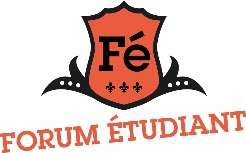 7 au 12 janvier 2024FORMULAIRE DE RÉSERVATION 2024IMPORTANTPour faciliter et accélérer le processus d’enregistrement à l’hôtel, SVP nous fournir les noms complets des occupants de la chambre. Date limite pour effectuer vos réservations : 15 décembre 2023Si les informations ci-hauts sont incomplètes, nous devrons enregistrer tous les occupants de la chambre à la réception et le responsable de la chambre devra être présent pour valider les informations. Pour les arrivées tardives des participants non enregistrés, la présence du responsable sera également requise.À la suite de la réception de ce formulaire, vous recevrez par courriel un lien à compléter pour enregistrer la carte de crédit qui sera liée au dossier (OBLIGATOIRE). SVP, envoyez ce formulaire par courriel au que.reservations.sm@deltahotels.com avant le 15 décembre 2023 au département des réservations de l’hôtel Delta Québec.Pour toute question, contacter Mme Julie Labbé, Gestionnaire des événements au Delta Québec au 418- 647-6580.Commentaires (s’il y a lieu)Forum Étudiant 2022 – Bloc FE57 au 12 janvier 2024FORMULAIRE DE MODIFICATION DE NOMS 2024Nom de l’établissement scolaireNom du responsable de la réservation de la chambre 	 Adresse courriel du responsable**MERCI D’ÉCRIRE LISIBLEMENT AFIN QUE NOUS PUISSIONS VOUS FAIRE PARVENIR LA CONFIRMATION PAR COURRIEL**Dates du séjour (arrivée et départ)SVP, envoyez ce formulaire par courriel au que.reservations.sm@deltahotels.com avant le 15 décembre 2023 au département des réservations de l’hôtel Delta Québec.Pour toute question, contacter Mme Julie Labbé, Gestionnaire des événements au Delta Québec au 418-647-6580.Établissement scolaireÉtablissement scolaireNom :Établissement scolaireÉtablissement scolaireAdresse complète : Nom de l’adulte responsableNom de l’adulte responsableNom de l’adulte responsableAdresse courrielAdresse courrielAdresse courrielNuméro de téléphoneNuméro de téléphoneNuméro de téléphoneArrivéeDate :Date :ArrivéeHeure estimée :Heure estimée :DépartDate :Date :DépartHeure estimée :Heure estimée :Nombre de chambres requises(Notez qu’un max. de 4 pers./chambre est autorisé)Nombre de chambres requises(Notez qu’un max. de 4 pers./chambre est autorisé)Nombre de chambres requises(Notez qu’un max. de 4 pers./chambre est autorisé)Chambre 1Nom, PrénomNom, PrénomChambre 1Nom, PrénomNom, PrénomChambre 1Nom, PrénomNom, PrénomChambre 1Nom, PrénomNom, PrénomChambre 2Nom, PrénomNom, PrénomChambre 2Nom, PrénomNom, PrénomChambre 2Nom, PrénomNom, PrénomChambre 2Nom, PrénomNom, PrénomChambre 3Nom, PrénomNom, PrénomChambre 3Nom, PrénomNom, PrénomChambre 3Nom, PrénomNom, PrénomChambre 3Nom, PrénomNom, PrénomChambre 4Nom, PrénomNom, PrénomChambre 4Nom, PrénomNom, PrénomChambre 4Nom, PrénomNom, PrénomChambre 4Nom, PrénomNom, PrénomDésirez-vous que la chambre de l’adulte accompagnateur soit : (Cochez le choix qui s’applique à vous)Désirez-vous que la chambre de l’adulte accompagnateur soit : (Cochez le choix qui s’applique à vous)Désirez-vous que la chambre de l’adulte accompagnateur soit : (Cochez le choix qui s’applique à vous)Sur le même étage que les étudiantsSur le même étage que les étudiantsSur le même étage que les étudiantsSur le même étage que les étudiantsSur le même étage que les étudiantsDésirez-vous que la chambre de l’adulte accompagnateur soit : (Cochez le choix qui s’applique à vous)Désirez-vous que la chambre de l’adulte accompagnateur soit : (Cochez le choix qui s’applique à vous)Désirez-vous que la chambre de l’adulte accompagnateur soit : (Cochez le choix qui s’applique à vous)Sur un autre étageSur un autre étageSur un autre étageSur un autre étageSur un autre étageAurez un ou des véhicules? (21$/jour/véhicule)Aurez un ou des véhicules? (21$/jour/véhicule)Aurez un ou des véhicules? (21$/jour/véhicule)NonOuiSi oui, combien?Si oui, combien?Nom(s) à annuler et # de confirmationPrénom et nom du remplaçant(le # de confirmation demeurera le même)